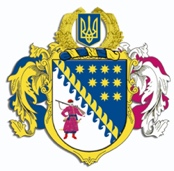 ДНІПРОПЕТРОВСЬКА ОБЛАСНА РАДАVIIІ СКЛИКАННЯПостійна комісія обласної ради з питань сім’ї, молоді та спорту49004, м. Дніпро, просп. Поля, 2ВИСНОВКИ ТА РЕКОМЕНДАЦІЇ № 2/3104 червня 2024 року12.00Заслухавши та обговоривши інформацію виконуючої обов’язки начальника управління молоді і спорту  Дніпропетровської обласної державної адміністрації Скляр Ю.О. про внесення змін до рішення обласної ради від                 02 грудня 2016 року № 122-7/VII  „Про затвердження Цільової соціальної комплексної програми розвитку фізичної культури і спорту в Дніпропетровській області до 2024 року” (із змінами), постійна комісія вирішила:Інформацію виконуючої обов’язки начальника управління молоді і спорту  Дніпропетровської обласної державної адміністрації Скляр Ю.О. взяти до відома з урахуванням виправлення технічних помилок зазначених у листі до постійної комісії від 30 травня 2024 року вих. № 2754/0/526-24.Рекомендувати сесії обласної ради затвердити проєкт рішення обласної ради „Про внесення змін до рішення обласної ради від 02 грудня                   2016 року № 122-7/VII  „Про затвердження Цільової соціальної комплексної програми розвитку фізичної культури і спорту в Дніпропетровській області до 2024 року” (із змінами) з урахуванням виправлення технічних помилок зазначених у листі до постійної комісії від 30 травня 2024 року                                              вих. № 2754/0/526-24.Результати голосування:Кошляк М.А. – заМіфтахутдінова Д.А. – заМузика Д.С. – заСвітла В.В. - заГолова постійної комісії		                                             М.А. КОШЛЯКза4проти0утрималися 0усього 4